PEMBATALAN SEPIHAK OLEH KONSUMEN PADA TRANSAKSI ONLINE DENGAN PEMBAYARAN CASH ON DELIVERY ( COD ) PADA SHOPEE SKRIPSIDiajukan Sebagai Syarat Untuk Memperoleh Gelar Sarjana Hukum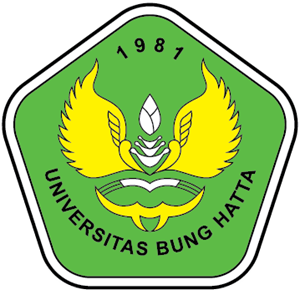 OLEH :DAESWANRIE1810012111228BAGIAN HUKUM PERDATAFAKULTAS HUKUM UNIVERSITAS BUNG HATTAPADANG2023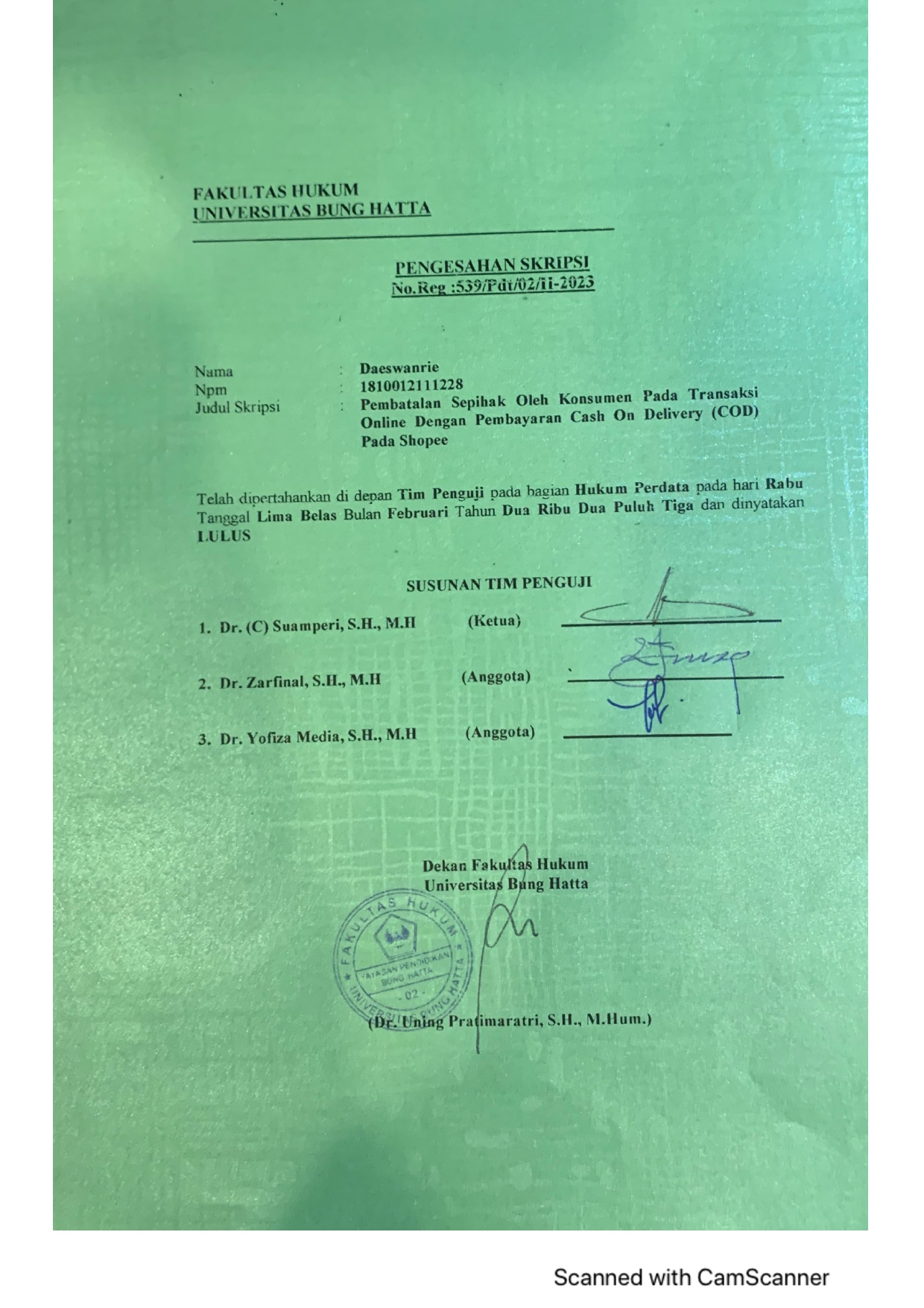 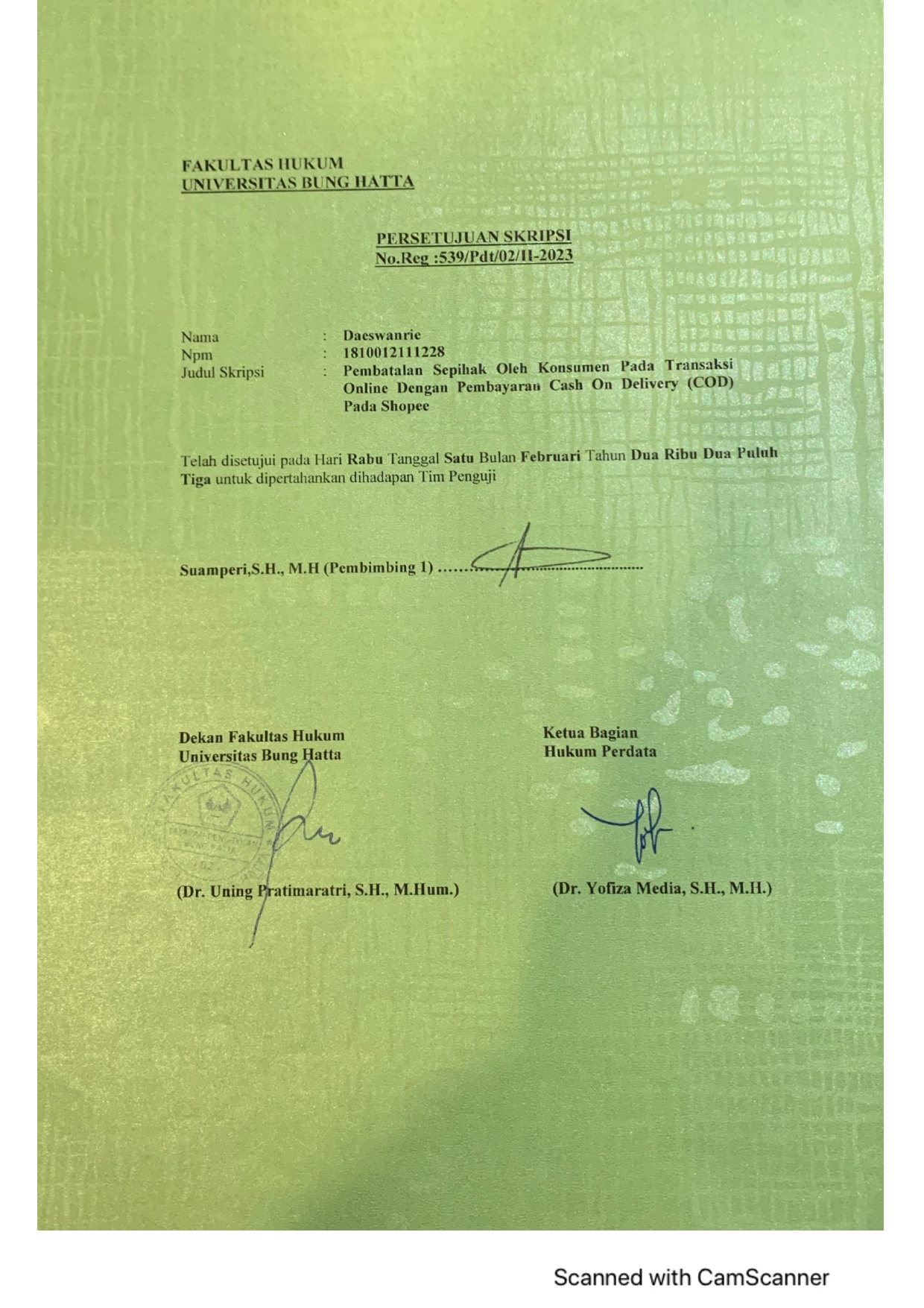 PEMBATALAN SEPIHAK OLEH KONSUMEN PADA TRANSAKSI ONLINE DENGAN PEMBAYARAN CASH ON DELIVERY ( COD ) PADA SHOPEE Daeswanrie1, Suamperi11Program Studi Ilmu Hukum, Fakultas Hukum Universitas Bung HattaEmail : Daeswanrie@gmail.comABSTRAKPerkembangan teknologi melaju dengan sangat cepat dan pesat dalam era globalisasi saat ini. Teknologi akan berkembang seiring dengan perkembangan kebutuhan manusia. Teknologi internet telah membawa perekonomian memasuki babak baru yang lebih popular dengan istilah digital economic atau ekonomi digital. Salah satunya transaksi bisnis lewat internet biasanya disebut juga dengan Transaksi Elektronik atau E-commerce. E-commerce didefenisikan sebagai kegiatan bisnis yang menyangkut konsumen, manufaktur, service provider dan pedagang perantara dengan menggunakan jaringan-jaringan komputer yaitu internet, salah satunya adalah e-commerce Shopee. Rumusan Masalah 1) Bagaimanakah akibat pembatalan sepihak dalam transaksi secara Cash On Delivery (COD) pada Shoppe? 2) Bagaimanakah penyelesaian pembatalan sepihak sepihak dalam transaksi online secara Cash On Delivery (COD) pada Shopee?  Jenis penelitian yudiris sosiologis. Sumber data dilakukan dengan wawancara dan  penelusuran dokumen. Data dianalisis dengan cara kualitatif. Simpulan hasil penelitian : 1)  Akibat pembatalan sepihak dalam transaksi menggunakan pembayaran cash on delivery disebabkan karena pembeli yang tidak bertanggung jawab, pembatalan sepihak ini sering kali ditemukan, yang mengakibatkan kerugian bagi sipenjual, seharusnya pembeli membayar pesanan yang telah dituju. 2) Pembatalan sepihak yang dilakukan oleh Customer dalam transaksi cash on delivery merupakan perbuatan wanprestasi. Jika barang yang dikirimkan tidak sesuai terdapat kerusakan pembeli berhak mengembalikan barang kepada penjual dengan syarat pembeli harus memvidiokan barang tersebut dan mengirimkan ke penjual, dan penjual wajib mengganti rugi atau pergantian kepada pembeli karena barang yang dikirim tidak sesuai.Kata Kunci: Pembatalan Sepihak, E-commerce, Cash on delivery.KATA PENGANTAR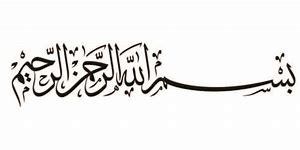 		Alhamdulillaahirabbil’aalamiin, rabbisyrahlisadri wayassirliamri  yafkahukauli. Puji syukur penulis ucapkan kepada kehadirat Allah SWT karena atas berkah, rahmat dan karunia-Nya yang telah memberikan anugerah kesehatan dan kelancaran, sehingga penulis dapat menyelesaikan penyusunan skripsi ini. Shalawat dan salam penulis ucapkan kepada nabi besar Muhammad SAW, Allahummashali’ala Muhammad waala’ali Muhammad. Dalam hal ini penulis menulis skripsi yang berjudul “PEMBATALAN SEPIHAK OLEH KONSUMEN PADA TRANSAKSI ONLINE DENGAN PEMBAYARAN CASH ON DELIVERY (COD) PADA SHOPEE”. Penulisan skripsi ini diselesaikan dalam rangka untuk mencapai gelar Sarjana Hukum di Fakultas Hukum Universitas Bung Hatta.		Dalam penulisan skripsi ini penulis telah banyak mendapatkan bantuan serta bimbingan dan dorongan moril maupun materil dari berbagai pihak, maka pada kesempatan ini dengan segala kerendahan hati, penulis mengucapkan terimakasih banyak kepada Bapak Dr. (C) Suamperi S.H.,M.H selaku Dosen Pembimbing dan Pembimbing Akademik dimana dalam penulisan skripsi ini telah banyak meluangkan waktu, membantu dan memberikan pengarahan, nasihat maupun saran agar penulisan skripsi ini dapat terselesaikan dengan baik.Dalam penyusunan skripsi ini, tentunya penulis juga mengucapkan terimakasih sebesar–besarnya kepada:Bapak Prof. Dr. Tafdil Husni, S.E, MBA, selaku Rektor Universitas Bung HattaIbu Dr. Uning Pratimaratri, S.H., M.Hum., selaku Dekan Fakultas Hukum Universitas Bung Hatta.Ibu Dr. Sanidjar Pebrihartati. R. S.H., M.H selaku wakil Dekan Fakultas            Hukum Universitas Bung Hatta.Ibu Dr. Yofiza Media, S.H., M.H., selaku Ketua Bagian Hukum Perdata Fakultas                    Hukum Universitas Bung Hatta.Bapak dan Ibu Dosen Fakultas Hukum Universitas Bung Hatta, terimakasih atas ilmu yang diberikan kepada penulis.Bapak dan Ibu Tenaga Kependidikan Fakultas Hukum Universitas Bung Hatta yang telah membantu dan memberikan pelayanan yang terbaik selama penulis menyelesaikan skripsi ini.Kepada seluruh pihak yang ikut serta membantu selama perkuliahan dan kelancaran dalam penulisan skripsi ini yang tidak bias penulis buatkan nama satu persatu baik dari segi materil maupun moril, bimbingan, dan bertukar pikiran serta memberikan semangat dan motivasi kepada penulis, sehingga skripsi ini dapat diselesaikan dengan baik.DAFTAR ISI